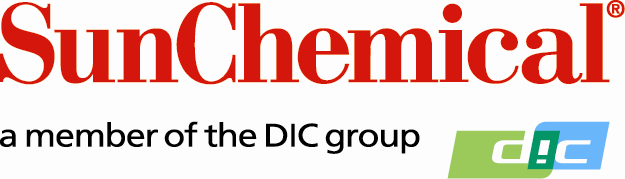 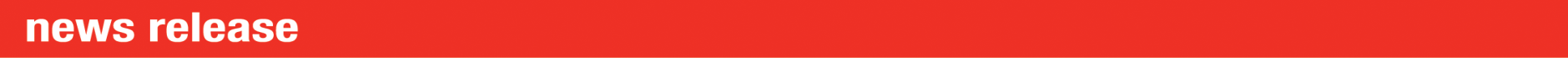 Glass is a commonly used raw material in many aspects of our daily lives and finds uses in many forms from a building material to packaging, furniture, automotive applications, etc, in all a truly versatile material. Glass decoration can be achieved in many ways, but one of the most common and successful method is screen printing. The adaptability of this process in terms of format size and shape, industries and end uses, make this an ideal solution for glass decoration. This ability to print various types of ink technology, sets screen printing apart from other print processes. Screen printing inks allow printers to vary the substrate infinitely and therefore this process is used to print many common items such as CDs, plastic bottles, automotive car parts, mobile phones, etc. The adaptability of the ink formulation also allows screen printers to change or modify their own processes to improve productivity, vary their product offer and meet other challenges in order to remain profitable.Packaging on shelf is under increasing competition to stand out and attract attention from consumers. It is now widely known that 7 seconds is all it takes for most of us to make a decision on which branded product to buy in store.  The main basis of the choice we make is taken at the point of display, despite our exposure to all the advertising media before we’ve even entered the store.  Shelf stand-out and product differentiation continues to grow in importance despite the high level of “colour noise” already created in our supermarket aisles, as packaging products compete for the attention of consumers  Through the use of UV technology, such as Sun Chemical’s SunVetro Vitrocure, designers have access to a much wider variety of options and inspirations, that can help to create the consumer appeal and shelf stand-out needed for their products. Foil blockingSunVetro Vitrocure is almost unique in the fact that it is receptive to foil blocking. This effect is growing in demand and is entirely achievable with high quality results when applied to inks that are printed directly on the glass. Стекло является широко используемым сырьем во многих аспектах нашей повседневной жизни и находит применение во многих формах: от строительного материала до упаковки, мебели, автомобильной промышленности, и т.д., и это, в целом, действительно универсальный материал. Декорирование стекла можно выполнять многими способами, но одним из самых распространенных и успешных методов является трафаретная печать. Применимость этого процесса с точки зрения размера, формата и формы, отраслей и конечного использования, делают её идеальным решением для украшения стекла.Такая возможность печати чернилами, используя различные типы технологий, выгодно отличает трафаретную печать от других процессов печати. Краски для трафаретной печати позволяют принтерам бесконечно варьировать окрашиваемые поверхности и, следовательно, этот процесс используется для печати на многих предметах общего пользования, таких, как компакт-диски, пластиковые бутылки, автомобильные запчасти, мобильные телефоны и т.д. Возможность приспосабливать рецептуру красок позволяет также современной индустрии трафаретной печати изменять или корректировать собственные процессы с целью повышения производительности труда, варьирования товарного предложения и решения других задач, чтобы оставаться прибыльной.Оформление товаров на полках является сегодня территорией постоянно возрастающей конкуренции – все ради того, чтобы выделить продукт в красивой упаковке и привлечь внимание потребителя. В настоящее время не секрет, что лишь 7 секунд нужно большинству из нас, чтобы решить, какой фирменный продукт купить в магазине. Основа совершаемого нами выбора формируется на месте магазинной экспозиции, несмотря на нашу подверженность воздействию всевозможных рекламных средств по пути в магазин. Выделение торговых стеллажей и индивидуализация товара набирает все большую значимость, несмотря на высокий уровень "цветового шума", который уже заполонил проходы наших супермаркетов, тогда как упаковочная продукция конкурирует за внимание потребителей.Благодаря использованию УФ-технологии, такой как SunVetro Vitrocure компании Sun Chemical, дизайнеры обрели доступ к гораздо более широкому выбору вариантов и возможностей для вдохновения, которые могут помочь создать потребительскую привлекательность товара, а также стеллажи, необходимые для их продуктов.Тиснение фольгойТехнология SunVetro Vitrocure чуть ли не единственная в том плане, что она восприимчива к тиснению фольгой. Этот эффект пользуется все большим спросом и вполне достижим с высокими показателями качества при использовании с красками, которые наносят непосредственно на стекло.